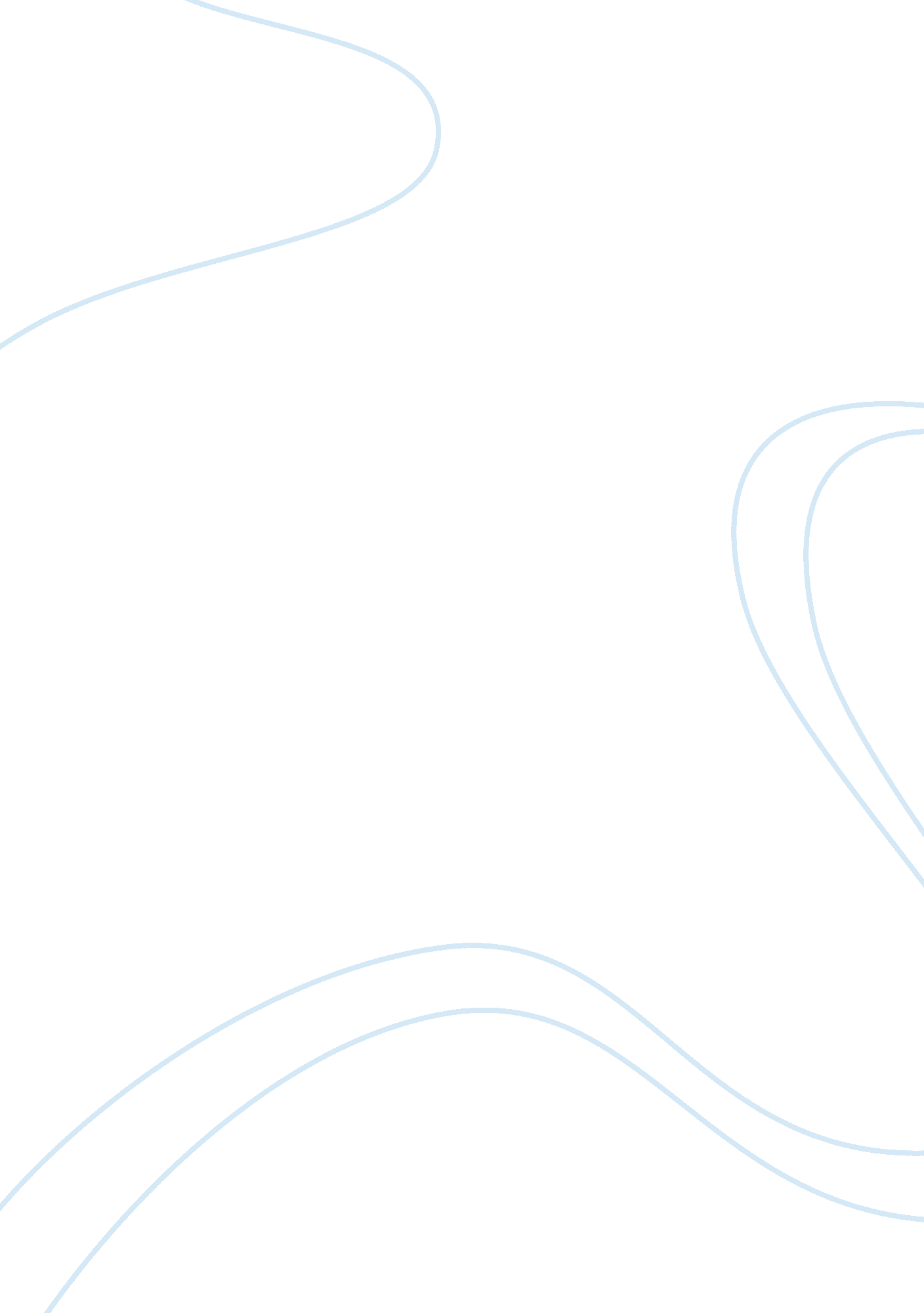 The doctor of sport management degree programBusiness, Management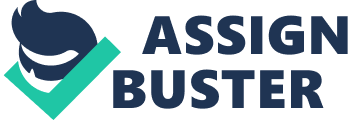 ﻿ 
The Doctor of Sport Management Degree Program 
1. Autobiography 
Diploma-Professional Soccer High School Eforie 
I received my diploma from the Professional Soccer High School in Constanta, Romania in 1979. Soccer has been my passion since I was a child. 
Diploma-Professional Bartender 
I received my diploma as a professional bartender in Constanta, Romania in 1984. Under President Nicolae Ceausescu’s communist rule, I had to find work with governmental approval. 
License-Professional Soccer Coach National Council for Physical Training and Sports 
In 1988, I received my Professional Soccer Coach National Council for Physical Training and Sports License in Mures, Romania. Even though I had to support myself as a bartender, my passion for soccer never waned. 
Diploma-Professional Jeweller 
After the fall of Communism, I had the opportunity to obtain my Professional Jeweler’s Diploma in Constanta, Romania in 1991. I was trying to better my situation in my native country. 
Associate of Science-Business Administration/Management 
After immigrating to America, I enrolled in the National College of Business and Technology in Florence, KY. I received my Associate degree in Science-Business Administration/Management in 2001. While attending the National College of Business and Technology, I made the Dean’s List, Student of the Quarter, and a perfect attendance record. 
Bachelor of Business Administration 
In 2002, I received my Bachelor degree in Business Administration from the Bienville University in Baton Rouge, LA. I graduated Summa Cum Laude. 
Master of Business Administration 
I graduated Summa Cum Laude with a Master Degree in Business Adminstration at Bienville University, Baton Rouge, LA. 
Professional Experience 
I have been a ComAir Customer Service Supervisor in Boone County, KY since 1998. I announce flight boarding for multiple Delta subsidiary airlines, utilize efficient time management to board, unload, and close tightly-scheduled flights I use diplomacy for conflict resolution when flights are oversold. In addition I operate proprietary software, and assist customers, especially those speaking foreign language. I have previously marshalled planes in and out of gates, refuelled planes, ensured adequate galley supplies, and transported baggage. I have also worked at Sam’s Club as Stock Supply Supervisor in Florence, KY from 1999 to 2000. When I arrived in America I opened Café Arabesque in Burlington, KY, which I operated from 1997 to 1998. Before the fall of Communism in Romania, I owned and operated a Retail Jewellery Store in Constanta, Romania, from 1992 to 1997. I was the Eforie Supervisor in the General Office in Eforie, Constanta, Romania from 1987 to 1992. I assigned employee responsibilities, contracted with suppliers and travel agents, planned expansion projects, determined new products to meet customer needs, assisted hotel and restaurant managers throughout chain with locations numbering over two hundred, supervised multiple warehouses, and contracted with convention organizers and unions for room blocks. 
Sports Experience 
I was a Professional Soccer Player for a Soccer 1st Division Team. I was a player for F. C. Constanta, S. C. Bacau, Luceafanul Bucuresti, Steaua Bucuresti, F. C. Arges, Portul Constanta, Electro-Mures Tg. Mures, Romania during 1967 to 1987. I attended professional soccer boarding schools, played for the National Junior Team of Romania, and National Senior Team of Romania. I also competed in the Olympics for the Romania soccer team. 
2. Career Goals 
I was born in Constanta, Romania by the black sea coast. I start playing soccer when I was five years old. I have always dreamed to have my own professional soccer school where aqua massage therapy would be available for my students. When I came to America, I begin to attend school to achieve my dream. I would like to teach others about soccer and about aqua massage therapy. I experienced aqua massage therapy in Romania. My long term goal is to open a professional soccer school, with aqua massage therapy for my students. After this goal is reached, I plan to open a separate aqua massage therapy business to help people with different problems. Aqua massage therapy is for everyone, not just athletes. 
3. Reasons for Enrolling at the Academy 
1) I chose the Doctor of Sports Management Degree Program at the United States Sports Academy, because of location and the speciality of their sports degree. 
2) This doctoral program will help me achieve my goal of opening my soccer school and aqua therapy. This degree will give me the experience and knowledge I need to further my interests. 
3) This doctoral program will provide me with further knowledge in the management of sports. Although I have been a soccer player for over twenty-five years, I need the instruction to become a leader and teacher of the sport I love. 
4) The strengths of a doctoral program are the excellent learning environment that the United States Sports Academy provides. I am also impressed with the teachers’ qualifications at the United States Sports Academy. The classes are the right size for me. I feel I can thrive in the atmosphere the United States Sports Academy offers. 